How to Read Roman Numerals1. Know the symbols and their values.Reading Roman numerals is pretty easy once you have the basic symbols and their corresponding values down pat.There are seven basic symbols. With these seven symbols you can fashion pretty much any number (with the exception of exotic numbers like negatives, decimals, etc.).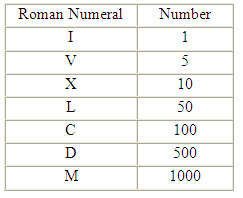 2. When one or more numeral is used to form a number, the value of each symbol is (generally) added together from left to right.The letters are arranged from left to right in descending order of value to form a number:II = 2XXX (10+10+10) = 30LII (50+1+1) = 52MMLVII (1,000+1,000+50+5+1+1) = 2,057You get the picture…3. In some instances, a lower numeral placed in front of a larger numeral indicates that the lower numeral should be subtracted from the larger.The subtraction rule (usually) kicks in when you’re getting close to a number that has a unique symbol. Take 4, for instance. It’s just one number away from 5, which has its own symbol (“V”). Instead of writing out four “I”s, you’d simply write “IV,” which indicates that you subtract 1 from 5 to get 4. Easy peasy.How about 9? It’s just one digit away from 10, which has its own symbol (“X”). So instead of “VIIII” (5+1+1+1+1), you’d write “IX” (1 subtracted from 10).And what about 40? It’s just 10 away from 50 which has its own symbol (“L”), so instead of writing out XXXX, you’d simply put XL (10 subtracted from 50). Just remember, when you see a lower value in front of a higher value, this rule kicks in.Some more examples of the subtraction rule in action:29 = XXIX (10+10+(10-1))399 = CCCXCIX (100+100+100+(100-10)+(10-1))444 = CDXLIV ((500-100)+(50-10)+(5-1))Note: The subtraction rule is actually a modern convention. Inscriptions from ancient Rome show that while the ancient Romans used it, they didn’t really use it all that consistently. Instead, they’d just keep adding numerals until they got the number they wanted. So the number 4 was actually written out IIII and the number 9 was written out VIIII. In some instances they didn’t even use V to indicate 5 and just chiseled out IIIII.Also, the ancient Romans would sometimes implement “double subtractives” to indicate numbers. So 18 would sometimes be written out XIIX (10+(10-2)).Keep these variations in mind when you’re reading Roman numerals on old structures in Rome or while reading ancient manuscripts while on archaeological digs in Egypt (yes, I’m writing to Indiana Jones here).4. A bar above a numeral indicates that you should multiply it by 1,000.Instead of writing 4,000 as MMMM, you could simply write it out as IV (4 x 1,000).More examples of this rule combined with the subtraction rule:4,949 = IVCMXLIX6,354 = VICCCLIV9, 972 = IXCMLXXIILike the subtraction rule, the bar multiplier symbol was used sporadically in ancient Rome. They were more likely to keep adding Ms until they got to the 1,000 number they wanted. Even today, the bar multiplier isn’t used all that often. When years are written in Roman numerals (as they’re often done in movies to indicate year of production) you won’t see it. So the year 2014 would be written out MMXIV.In many medieval texts you’ll see the addition of two vertical lines before and after the numeral along with the overline to indicate raising the multiplier bar by 100,000. So |IV| would be 400,000.Keep in mind that unless you study ancient and medieval texts, you’ll likely never encounter the bars and line multipliers. It’s just fun trivia to know! 